§1319-H.  Application and annual fees1.  Fees for reviewing applications.  The following fees are required for reviewing applications.A.  Any person who applies for a license for a hazardous waste or waste oil facility shall pay the appropriate fee. An application for a license will not be considered complete and will not be processed until this fee is received. Application fees are as follows.(1)  Disposal facility............... $10,000(2)  Commercial treatment facility......7,000(3)  On-site treatment facility.........4,000(4)  Other waste facility for hazardous waste, including storage facilities ....2,500(5)  Waste oil facility.........2,500(6)  Treatment facility under license by rule provisions where the hazardous waste treated is 1,000 kilograms or less per calendar month......................................75(7)  All other facilities for hazardous waste under license by rule provisions..........400(8)  Facility post-closure license......2,000  [PL 2021, c. 186, §9 (AMD).]B.  A refund of 50% of the fee must be returned to an applicant who withdraws an application within 30 days of its submission.  [RR 2021, c. 2, Pt. B, §286 (COR).]C.  The application fees established by this section are required for an initial application and for any substantial modification to the facility or to the license. The fee is not required for renewal applications or for an application to allow a change of ownership or operator, where, in such cases, no substantial change to the facility or license is sought.  [PL 1981, c. 478, §7 (NEW).][RR 2021, c. 2, Pt. B, §286 (COR).]2.  Annual fees.  Licensed hazardous waste and waste oil facilities are subject to the following annual fees.A.  Disposal facility ..................... $1,500  [PL 1981, c. 478, §7 (NEW).]B.  Commercial treatment facility and on-site treatment facility ......................... 1,000  [PL 1981, c. 478, §7 (NEW).]C.  Other waste facilities for hazardous waste, including storage facilities ..................500  [PL 1987, c. 787, §18 (AMD).]D.  Waste oil facility ................500  [PL 2021, c. 186, §10 (AMD).]E.  Treatment facility under license by rule provisions where the hazardous waste treated is 1,000 kilograms or less per calendar month..........................................100  [PL 1987, c. 787, §18 (AMD).]F.  All other facilities for hazardous waste under license by rule provisions.....................200  [PL 1987, c. 787, §18 (NEW).]G.  Facility post-closure license..............500  [PL 1989, c. 878, Pt. H, §10 (NEW).][PL 2021, c. 186, §10 (AMD).]3.  Commercial and on-site treatment facilities.  For the purposes of this section, a commercial treatment facility is a commercial hazardous waste facility which treats hazardous waste. An on-site treatment facility is a licensed hazardous waste treatment facility which uses a noncontinuous treatment process to treat in excess of 1,000 kilograms of hazardous waste in any calendar month.[PL 1981, c. 478, §7 (NEW).]SECTION HISTORYPL 1981, c. 478, §7 (NEW). PL 1983, c. 342, §§7,8 (AMD). PL 1985, c. 746, §§30,31 (AMD). PL 1987, c. 787, §§17,18 (AMD). PL 1989, c. 878, §§H9,10 (AMD). PL 2021, c. 186, §§9, 10 (AMD). RR 2021, c. 2, Pt. B, §286 (COR). The State of Maine claims a copyright in its codified statutes. If you intend to republish this material, we require that you include the following disclaimer in your publication:All copyrights and other rights to statutory text are reserved by the State of Maine. The text included in this publication reflects changes made through the First Regular and First Special Session of the 131st Maine Legislature and is current through November 1, 2023
                    . The text is subject to change without notice. It is a version that has not been officially certified by the Secretary of State. Refer to the Maine Revised Statutes Annotated and supplements for certified text.
                The Office of the Revisor of Statutes also requests that you send us one copy of any statutory publication you may produce. Our goal is not to restrict publishing activity, but to keep track of who is publishing what, to identify any needless duplication and to preserve the State's copyright rights.PLEASE NOTE: The Revisor's Office cannot perform research for or provide legal advice or interpretation of Maine law to the public. If you need legal assistance, please contact a qualified attorney.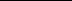 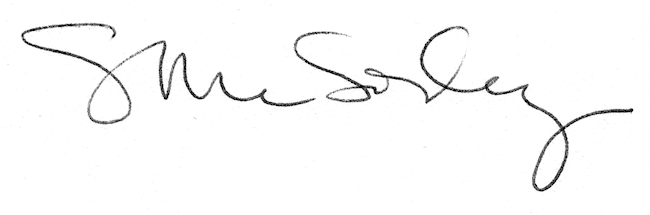 